Муниципальное бюджетное дошкольное образовательное учреждение – детский сад общеразвивающего вида с приоритетным осуществлением деятельности  по художественно-эстетическому  развитию воспитанников № 424(МБДОУ – детский сад № 424)Всероссийский конкурс практических наработок воспитателей и специалистов ДОУ «Воспитатель детского сада»Методическая разработка 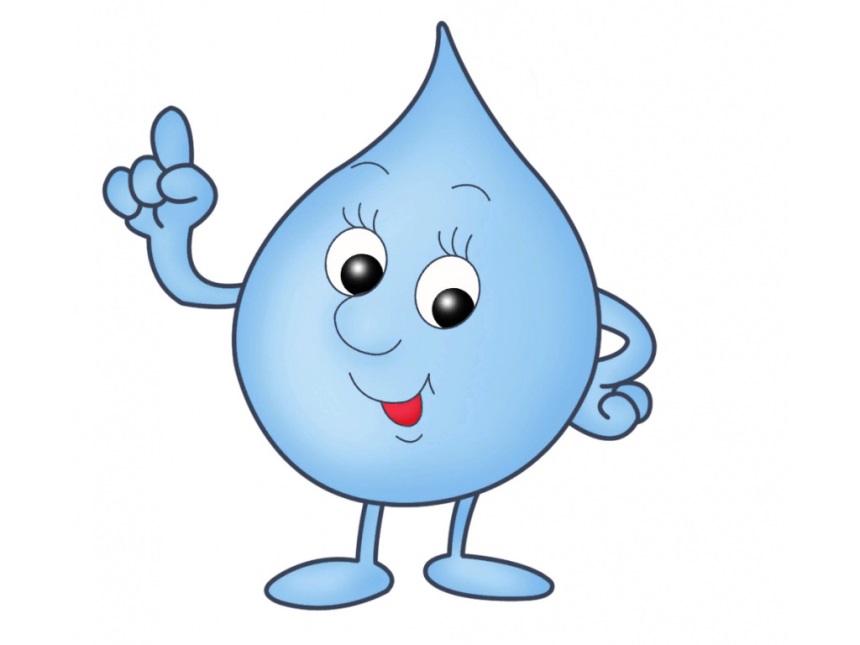 «Капелька в гостях у ребят»Автор-составитель: Скворцова Ольга Леонидовна, воспитательг. Екатеринбург, 2023Дата проведения: 23 март 2023ФИО педагога и должность: Скворцова Ольга Леонидовна, воспитатель высшей квалификационной категории.Возрастная группа детей: 3-4 лет (младшая группа).Вид: познавательно – исследовательская деятельность с элементами экспериментирования.Тип:  сообщение новых знаний.Тема НОД: «Капелька в гостях у ребят»Цель НОД: формирование у детей представление о свойствах воды через опытно-исследовательскую деятельность. Задачи:Образовательные:уточнить и обобщить знания детей о воде и её свойствах (прозрачность, запах, вкус, цвет);научить детей проводить несложные опыты с водой;Развивающие:Развивать познавательную активность детей в процессе экспериментирования;Развивать мышление: умение анализировать, сравнивать, обобщать; Воспитательные:Воспитывать интерес к познанию окружающего мира, интерес к экспериментированию, доброжелательное отношение друг к другу, желание прийти на помощь, аккуратность при работе с водой.Методы воспитания: игровая ситуация, поощрения, разъяснение, показ.Методы обучения:По источнику получения знаний: словесные (вопросы, художественное слово, пояснение), наглядные (показ, прослушивание аудиозаписи), практические  (физ.минутки, экспериментирование, проблемная ситуация).По уровню включения в продуктивную деятельность: проблемное изложение изучаемого, разнообразие материала, самостоятельность в выполнении.Методы стимулирования учебно-познавательной деятельности:  создание игровых моментов, проведение не сложных опытов.Методы развития познавательного интереса – формирование готовности к восприятию, выстраивание игрового сюжета, применение знаний в новой форме, элементы исследования.Методы стимулирования психических функций, творческих способностей, личностных качеств воспитанников: постановка проблемы, создание проблемной ситуации, обобщение, восприятие, речевая активность, внимание.Словарная работа:  обогащение  словаря: лаборатория, капель, изменят цвет, вкус, запах.активизация словаря: бесцветная, мутная, безвкусная, сладкая, прозрачная.Средства:наглядные: демонстрационные:  силуэт – девочки капельки (грустной и весёлой), раздаточные: стаканчики на каждого ребенка по 4 штуки, краски, кисточка на каждого, по 2 чайные ложки на каждого, мука в стаканчике на пару, ракушки в подносе, сахар кусочками на каждого.литературные: загадки, стихотворения.музыкальные: аудиозапись голос капельки, аудиозапись песенка «Злую тучку наказали…» авт. Ю. Энтин и Д. Тухманов, исп. Непоседы. Музыкально – танцевальный  мультик «Капельки прыг –прыг»Оборудование: мольберт, музыкальная колонка, столы, оборудование для проведения опытов.Предварительная работа: чтение потешек: «Водичка, водичка», чтение произведений А. Барто «Девочка чумазая», З. Александрова «Купание», К. Чуковский «Мойдодыр», прослушивание записи шума воды - капель, звон веселого ручейка, НОД по аппликации с элементами рисования Тема: «Ручеек бежит, поёт. По ручью корабль плывёт»,  «Сосульки – плаксы». Наблюдение на прогулке за таянием (капанием) сосулек, ручейком.Описание содержания образовательной деятельностиЭтапы деятельности  Деятельность педагогаДеятельность воспитанниковПланируемые результатыПсихологический настрой.Задача:Создать атмосферу психологической безопасности, позитивного настроя.Приглашает детей встать свободно,поприветствовать друг друга.- Мы ногами топ-топ,Мы руками хлоп-хлоп!Мы глазами миг-миг,Мы плечами чик-чик.Раз — сюда, два — туда,Повернись вокруг себя.Раз — присели, два — привстали,Руки кверху все подняли.Сели — встали, сели — встали,Раз — два, раз — дваЗаниматься нам пора!Здороваются, проговаривают слова, движения руками.Садятся на стульчики.Позитивно настроены к предстоящей деятельностиВводно -организационный (организация направленного внимания)Задача: заинтересовать и мотивировать  детей к предстоящей деятельности.Эмоционально включает детей в действие- Ребята! Вы любите встречать гостей в нашей группе?-Интересно, кто же к нам сегодня придет? Попробуйте угадать!- Отгадайте загадку:За окном звенит онаИ поет: «Пришла весна!»И холодные сосулькиПревратила в эти струйки!Слышно с крыши:«Кап, кап, кап»Поет весенняя …?- Что такое капель?Задаёт вопросы,слушает ответы.- Ну-ка гость к нам выходи,О себе, ты расскажи!(Воспитатель берет в руки картинку «Капельку» музыку капание воды).- Ой, ребята посмотрите какая капелька грустная. Что случилось?Капелька воды отвечает(звучит звукозапись): «Здравствуйте. Я КАПЕЛЬКА.Я только что родилась. С крыши из сосульки к вам спустилась. И я ничего о себе не зная».Задаёт вопросы,слушает детей.-Ребята давайте поможем капельке, расскажем о ней все, что знаем?Сосредотачивают внимание, слушают. Отвечают на вопросы- Да.- Капель.-  Падение капелек оттаявшего снега, когда тепло.- Давайте!Проявляют интерес к предстоящей деятельностиМотивационно – побудительный.Задача:Формироватьпредставления о предстоящей деятельности.Задаёт вопросы, рассказывает,слушает детей.-Ребята, как вы думаете из чего, состоит капелька? (Воспитатель берет воду и капает ребятам на ладошки)-Ребята для чего нужна вода?- А зачем мы поливаем цветы?- А кому ещё нужна вода?Физминутка  с музыкальным сопровождением «Злая тучка».Дети  сосредоточивают вниманиеслушают воспитателя, вступают в диалогическое общение.- Из воды.- Пить, купаться, мыть руки, готовить еду, поливать цветы, стирать.- Чтобы они росли.- Животным, птицам.Выполняют действия для развития общей и  мелкой моторики.Рассуждают, выражают собственные мысли.Опытно – экспериментальная деятельностьЗадачи: формирование способности определять взаимосвязи между предметами и явлениями.Мотивирует детей на дальнейшую работу.- Ребята, а вы хотите узнать много интересного и полезного о воде, чтобы рассказать об этом нашей гостье Капельке?Вовлекает детей в совместную деятельность; согласовывает с детьми действие, их последовательность.-Тогда я приглашаю вас и Капельку в нашу лабораторию. -Что такое лаборатория?- Ребята, занимайте места в нашей лаборатории.Опыт № 1 «Вода прозрачная»- Возьмем 2 стаканчика с водой.  В один стаканчика опускаем по 1 ракушки  (Педагог показывает детям стаканчики).- В другой стаканчик насыпаем 1 ложку муки, Руслан, видно ракушку? - Почему? - А в стаканчике с водой, видно ракушку? Ева, видно? - Андрюша, видно? - Почему? - Делаем вывод: вода какая? Воспитатель вывешивает на доску картинку «Без цвета».Опыт № 2 «Вода не имеет запаха»- Перед нами 2 стаканчика. 1 – с соком, другой с водой.Педагог предлагает понюхать воду, а затем сок.-  Алиса, сок имеет запах?  - Чем он пахнет? - А вода пахнет? Федя? - Какой вывод сделаем? Воспитатель вывешивает на доску картинку «Без запаха».Опыт № 3 «Окрашивание воды»-  Дети, сейчас мы узнаем еще кое-что интересное про воду. Выберите баночку с краской, какая вам нравится, наберите кисточкой краску и обмакните в воду. Что произошло с водой, Матвей, какого цвета она стала? - Какой вывод можем сделать?Воспитатель вывешивает на доску картинку со «Окрашивается».Опыт № 4«У воды нет вкуса»- Возьмите стаканчик и попробуйте воду. -Алена, какая вода на вкус?- Давайте положим в стакан кусочек сахара и размешаем ложкой. Какая стала вода на вкус?- Какой вывод можем сделать? Воспитатель вывешивает на доску картинку со «Без вкуса».- Да, хотим.- Это специальное помещение для опытов и экспериментов.Дети садятся за столы.Ответы по ходу исследовательских действий детей.Индивидуальная работа за столом.- Нет.-  Потому что вода стала белой, мутной.- Да.- Да.-  Вода не имеет цвета, прозрачная.- Без цвета, прозрачная.Дети выполняют действия, ощущают, отвечают, делают обобщение.- Да.- Вкусно пахнет яблоком, потому, что сок яблочный.- Нет.-  Вода не имеет запаха.Дети выполняют действия, отвечают на вопросы. - Синяя.- Вода может окрашиваться в разные цвета.- Без вкуса.- Сладкая.- Вода безвкусная, но если в неё положить сахар, то она принимает вкус сахара.Имеют представление о свойствах воды.Проявляют познавательную активность в процессе экспериментирования; анализируют, сравнивают и обобщают.Действуют самостоятельно,наблюдают,проводят первые опыты.Проявляют интерес к экспериментированию, сравнивают, обобщают,анализируют.Работают в группе, стремятся помогать друг другу.РефлексияЗадача:Формировать умение делать выводы, оценивать результат своей деятельности,выражать свои чувства и эмоции.Педагог обращает внимание на Капельку.-Ребята, посмотрите, что произошло с нашей Капелькой?- Как думаете, почему?- А что мы делали, чтобы самим-то узнать все о капельке?-  Какие опыты с водой мы провели, что узнавали?- Ребята, что у вас сегодня хорошо получилось?- Что было сложного?- Ребята, у капельки то хорошее настроение, а какое у вас настроение?- А давайте подарим наше хорошее настроение нашему младшему воспитателю Елене Алексеевне.- Ребята, капелька хочет вам что-то сказать, послушайте (включает аудиозапись).«Ребята, мне очень с вами понравилось в вашей лаборатории экспериментировать, вы все старались и внимательно слушали и делали. Я хочу вам подарить маленьких капелек, пусть они живут у вас дома.»- Ребята давайте с капелькой потанцуем.Включает музыкально – танцевальный  мультик «Капельки прыг –прыг»- Она стала веселой.- Потому что мы показали и рассказали капельке, какая она.- Эксперимен-тировали, ставили опыты с водой.- Мы узнали, что вода не имеет запаха, вкуса, цвета, но может окрашиваться. Отвечают на вопросы.Отвечают.Дети сдувают настроение с ладошки.Танцуют.Анализируют, обобщают, делаю выводы, оценивают свое эмоциональное состояние.